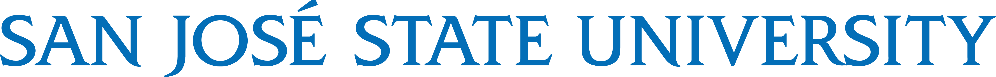 Position Rank and Title: School/Department Name: Compensation: Commensurate with qualifications, experience, and rank as established by the CSU Salary Schedule. Anticipated hiring academic year annual salary range: $   -  $       [required]Faculty employee benefits are very competitive for the higher education sector.  See the CSU Employee Benefits Summary for details about the CSU’s excellent benefits package.Target Start Date: August 2024Application Deadline: Insert date Applications will be accepted until the position is filled or closed.Position DescriptionThe position should be described in the broadest terms that are accurate (listing several related or alternative topics/approaches) and offer a range of courses that might be taught. (Example: “The Lucas College of Business invites applications for a tenure-track faculty position in Business Ethics beginning in Fall 2023. The incumbent will be required to teach Business Ethics to an MBA and/or Executive Level audience, and ideally should have research that is related to individual or organizational ethics.”) Also include a brief description about the department, including current initiatives and points of pride. Include a link to the department website, making sure that the site is up-to-date.The [Name of Department/School] and San José State University value diversity, equity, inclusion, and belonging. Our excellence in research, teaching, and service can only be fully realized by faculty, students, and staff who share our commitment to these values. SJSU enrolls more than 36,000 students, many of whom are historically underserved, and around 45% are first-generation and 38% are Pell-recipients. SJSU is a Hispanic Serving Institution (HSI) and Asian American and Native American Pacific Islander (AANAPISI) Serving Institution. The university’s commitment to social justice extends from its vibrant, inclusive campus to an international network of over 275,000 alumni. As such, San José State is committed to increasing the diversity of its faculty so our disciplines, students, and the community can benefit from multiple ethnic and gender perspectives. Successful candidates will demonstrate evidence of a commitment to equity and inclusion through their research, teaching, and/or service. We ask that all applicants include a Diversity Statement with their application package. A guide to writing this statement can be found at SJSU Diversity Statement Guidelines, along with information about how these statements will be evaluated.
Required QualificationsInsert required qualifications here. Includes terminal degree requirement and other qualification items. Be specific and clear, carefully considering how these qualifications contribute to student success and how candidates will demonstrate these in their application materials and interviews. Please note that hire decisions must be based primarily on the items denoted as required. Fewer, broader required qualifications lead to more diverse applicant pools.[First bullet: Terminal degree(s) in field(s), use department’s official terminal degree(s); e.g., PhD in Chemistry][Insert other required qualifications]Applicants must demonstrate an awareness of and sensitivity to the educational goals of a socially and economically diverse student population as might have been gained in cross-cultural study, training, teaching, and other comparable experience. [required]

Preferred QualificationsAdditional qualifications the department hopes for and will consider favorably should be stated here. If there are no qualifications other than those required, do not include this section. Items in this section may influence hiring decisions, but they are not required. Departments are advised to provide more preferences and fewer requirements.Priority will be given to candidates who possess one or more of the following:[Insert preferred qualifications, if any. Examples include grant awardees, teaching award winners, experienced online or remote educators, innovative scholars, tenure elsewhere, core course capable (e.g., writing, methods), breadth of experience.]

Key Responsibilities[Insert key responsibilities]The candidate will participate in shared governance, usually in department, college, and university committees and other service assignments. [required]The candidate must demonstrate awareness and experience understanding the needs of a student population of great diversity – in age, abilities, cultural background, ethnicity, religion, economic background, primary language, sexual orientation, gender identity, and academic preparation – through inclusive course materials, teaching strategies and advisement. [required]
Other DutiesNote that all San José State University employees are considered mandated reporters under the California Child Abuse and Neglect Reporting Act and are required to comply with the requirements set forth in CSU Executive Order 1083 as a condition of employment. Pursuant to the Jeanne Clery Disclosure of Campus Security Policy and Campus Crime Statistics Act (Clery Act) and CSU systemwide policy, some faculty duties may lead to designation as a Campus Security Authority (CSA). CSAs are required to complete Clery Act training and to immediately report Clery incidents to the institution. Faculty employees must complete CSU employee training as assigned and required based on their role (e.g., Data Security, FERPA, Preventing Discrimination and Harassment, Title IX, Health and Safety). The President may recommend or require compliance with safety measures that decrease the likelihood of COVID-19 transmission or illness and allows the core mission and activities of the campus to continue. 
Application ProcedureSelect Apply Now to complete the SJSU Online Employment Application and attach the following documents [departments may specify length of items below (e.g. 2 pages)]:letter of interestcurriculum vitaediversity statementstatement of teaching interests/philosophyresearch plansthree references with contact information or three references we may contact for letters [department determines what to ask for and when. Please note: Search committees can also choose to use SkillSurvey, a tool which draws upon five references to collect feedback on candidates.]Inquiries may be directed to the Department Chair or Search Committee Chair: Insert name and email.Conditional OfferThe work for this faculty position is located in the State of California and requires commuting to the campus. [For positions pre-approved for exemption from CA residency requirements only, replace the prior sentence with: This is a position for which work may be conducted remotely or out of state. Employees are expected to perform their duties during regular business hours in the Pacific Standard Time zone.]  Employment is contingent upon US residence and proof of eligibility to work in the United States. Satisfactory completion of a background check (including a criminal records check) is required for employment. SJSU will make a conditional offer of employment, which may be rescinded if the background check reveals disqualifying information, and/or it is discovered that the candidate knowingly withheld or falsified information. Failure to satisfactorily complete the background check may affect the continued employment of a current employee who was conditionally offered the position. San José State University: Silicon Valley's Public UniversityLocated in the heart of Silicon Valley — one of the most innovative regions in the world — San José State University is the founding campus of the 23-campus California State University (CSU) system and the first public university in the West. Recognized as a leading transformative educational institution, San José State is an essential partner in the technological, economic, cultural, and social development of Silicon Valley, the Bay Area, and California. SJSU is a top-200 school nationally in research funding and second highest in research productivity in the CSU system. Cutting-edge research, world-class scholarship, student-centered learning, diverse communities, and commitment to social justice, allow SJSU to provide life-changing opportunities and advance the public good locally and globally.
Equal Employment StatementSan José State University prohibits discrimination on the basis of Age, Ancestry, Caste, Color, Disability, Ethnicity, Gender, Gender Expression, Gender Identity, Genetic Information, Marital Status, Medical Condition, Military Status, Nationality, Race, Religion, Religious Creed, Sex, Sexual Orientation, Sex Stereotype, and Veteran Status. This policy applies to all San José State University students, faculty, and staff as well as University programs and activities. Reasonable accommodations are made for applicants with disabilities who self-disclose. 
Campus Security and Fire Safety Notification Pursuant to the Jeanne Clery Disclosure of Campus Security Policy and Campus Crime Statistics Act, the Annual Security Report (ASR) is also now available for viewing at https://www.sjsu.edu/clery/docs/SJSU-Annual-Security-Report.pdf. The ASR contains the current security and safety-related policy statements, emergency preparedness and evacuation information, crime prevention and Sexual Assault prevention information, and information about drug and alcohol prevention programming. The ASR also contains statistics of Clery crimes for San José State University locations for the three most recent calendar years. A paper copy of the ASR is available upon request by contacting the Office of the Clery Director by phone at 408-924-1501 or by email at clerycompliance@sjsu.edu.Pursuant to the Higher Education Opportunity Act, the Annual Fire Safety Report (AFSR) is available at https://www.sjsu.edu/clery/docs/SJSU-Annual-Fire-Safety-Report.pdf. The purpose of this report is to disclose statistics for fires that occurred within SJSU on-campus housing facilities for the three most recent calendar years, and to distribute fire safety policies and procedures intended to promote safety on Campus. A paper copy of the AFSR is available upon request by contacting the Housing Office by phone at 408-795-5600 or by email at uhs-frontdesk@sjsu.edu.